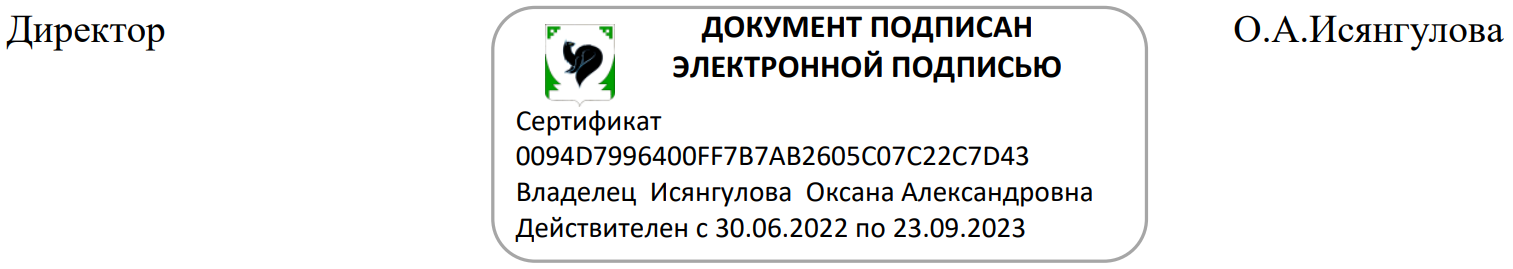 Приложение №1                                                                    к приказу №1325/О от 23.11.2021Приложение №1                                                                    к приказу №1325/О от 23.11.2021Приложение №1                                                                    к приказу №1325/О от 23.11.2021Приложение №1                                                                    к приказу №1325/О от 23.11.2021Приложение №1                                                                    к приказу №1325/О от 23.11.2021Приложение №1                                                                    к приказу №1325/О от 23.11.2021Приложение №1                                                                    к приказу №1325/О от 23.11.2021Приложение №1                                                                    к приказу №1325/О от 23.11.2021ПЕРЕЧЕНЬ
оказываемых дополнительных платных образовательных услуг
в муниципальном автономном образовательном учреждении                                                                                                                              «Средняя общеобразовательная школа №4»ПЕРЕЧЕНЬ
оказываемых дополнительных платных образовательных услуг
в муниципальном автономном образовательном учреждении                                                                                                                              «Средняя общеобразовательная школа №4»ПЕРЕЧЕНЬ
оказываемых дополнительных платных образовательных услуг
в муниципальном автономном образовательном учреждении                                                                                                                              «Средняя общеобразовательная школа №4»ПЕРЕЧЕНЬ
оказываемых дополнительных платных образовательных услуг
в муниципальном автономном образовательном учреждении                                                                                                                              «Средняя общеобразовательная школа №4»ПЕРЕЧЕНЬ
оказываемых дополнительных платных образовательных услуг
в муниципальном автономном образовательном учреждении                                                                                                                              «Средняя общеобразовательная школа №4»ПЕРЕЧЕНЬ
оказываемых дополнительных платных образовательных услуг
в муниципальном автономном образовательном учреждении                                                                                                                              «Средняя общеобразовательная школа №4»№ п/пНаименование программыколичество занятий в месяцстоимость 1го занятия на 1 человека, руб.Стоимость услуги в месяц, руб.Начало действия услуги1Дополнительная образовательная программа "Иностранный язык для дошкольника"8235,001 880,0001.01.20222Дополнительная образовательная программа "Занития с логопедом, дефектологом (индивидуальные)"1730,00730,0001.01.20223Дополнительная образовательная программа "Занития с логопедом, дефектологом (групповые)"12165,001 980,0001.01.20224Дополнительная образовательная программа "Волшебные ступеньки"4235,00940,0001.01.20225Дополнительная образовательная программа "Азбука туризма"4235,00940,0001.01.20226Дополнительная образовательная программа "Обучение чтению"4235,00940,0001.01.20227Дополнительная образовательная программа "Конструирование и робототехника"4235,00940,0001.01.20228Дополнительная образовательная программа "Юный актер"4235,00940,0001.01.20229Дополнительная образовательная программа "Шахматы и шашки"4235,00940,0001.01.202210Дополнительная образовательная программа "Фантазеры"4235,00940,0001.01.202211Дополнительная образовательная программа "Юный мыслитель"4235,00940,0001.01.202212Дополнительная образовательная программа "Мир танца"4235,00940,0001.01.202213Дополнительная образовательная программа "Занимательные опыты"4235,00940,0001.01.202214Дополнительная образовательная программа "Малыш в мире открытий"4235,00940,0001.01.202215Дополнительная образовательная программа "Декаротивно-прикладное творчество"10125,001 250,0001.02.202216Дополнительная образовательная программа "Изобразительное искусство"8122,50980,0001.02.202217Дополнительная образовательная программа "Раннее эстетическое развитие детей средствами искусства"16175,002 800,0001.02.202218Дополнительная образовательная программа "Индивидуальные занятия (предмет по выбору)"1970,00970,0001.02.202219Дополнительная образовательная программа "Театральное искусство"4185,00740,0001.02.202220Дополнительная образовательная программа "Хореографическое искусство"12120,001 440,0001.02.202221Дополнительная образовательная программа "Хоровое пение (индивидуальные занятия)"2810,001 620,0001.02.202222Дополнительная образовательная программа "Школа будущего первоклассника"16100,001 600,0001.01.202223Дополнительная образовательная программа "Углубленный иностранный язык"8120,00960,0001.12.202124Дополнительная образовательная программа "Дополнительный иностранный язык"8150,001 200,0001.01.2022